О внесении изменений в постановлениеАдминистрации ЗАТО г. Зеленогорскаот 19.12.2017 № 323-п «Об утверждении муниципальной программы «Муниципальное имущество и земельные ресурсы города Зеленогорска»	В соответствии со статьей 179 Бюджетного кодекса Российской Федерации, Порядком формирования и реализации муниципальных программ, утвержденным постановлением Администрации ЗАТО г. Зеленогорска от 06.11.2015 № 275-п, руководствуясь Уставом города Зеленогорска,ПОСТАНОВЛЯЮ:1. Внести в постановление Администрации ЗАТО г. Зеленогорска от 19.12.2017 № 323-п «Об утверждении муниципальной программы «Муниципальное имущество и земельные ресурсы города Зеленогорска», изменения, изложив приложение в редакции согласно приложению к настоящему постановлению. 2. Настоящее постановление вступает в силу с 01.01.2021, но не ранее дня, следующего за днем его опубликования в газете «Панорама».Глава ЗАТО г. Зеленогорска					      	М.В. СперанскийПриложениек постановлению  АдминистрацииЗАТО г. Зеленогорскаот 23.12.2020 № 182-пПриложение к постановлениюАдминистрацииЗАТО г. Зеленогорскаот 19.12.2017 № 323-пПАСПОРТмуниципальной программы   1. Характеристика текущего состояния соответствующей сферысоциально-экономического развития города Зеленогорска, 
цели, задачи и сроки реализации муниципальной программы1.1. Земельные ресурсы г. Зеленогорска представляют собой совокупность земель, земельных участков, государственная собственность на которые не разграничена, а также земельных участков, находящихся в федеральной собственности, собственности Красноярского края, а также муниципального образования город Зеленогорск Красноярского края,  эффективность управления которым имеет существенное влияние на уровень экономического и социального развития г. Зеленогорска.По целевому назначению земли на территории г. Зеленогорска относятся к двум категориям: - земли населенных пунктов; -земли промышленности, энергетики, транспорта, связи, радиовещания, телевидения, информатики, земли для обеспечения космической деятельности, земли обороны, безопасности и земли иного специального назначения.Площадь территории г. Зеленогорска составляет 16 208 га. Количество земельных участков, сведения о которых содержатся в Едином государственном реестре недвижимости, по состоянию на 01.01.2020 составляет 21 382 земельных участка.По состоянию на 01.01.2020 в хозяйственный оборот вовлечено 16 190 земельных участков площадью 9 258,4, что составляет 57 % земель от общей площади территории г. Зеленогорска и 75 % от количества земельных участков, сведения о которых содержатся в Едином государственном реестре недвижимости. В собственности муниципального образования город Зеленогорск находится 660 земельных участков общей площадью 6129 га, что составляет 37,8 % от общей площади территории г. Зеленогорска. К ним относятся земельные участки, предоставленные в постоянное (бессрочное) пользование муниципальным учреждениям, органам местного самоуправления, переданные в аренду гражданам и юридическим лицам, а также земельные участки свободные от прав третьих лиц (невостребованные) земельные участки, основную часть которых составляют садовые земельные участки. Увеличение общей площади земельных участков, находящихся в муниципальной собственности, происходит за счет регистрации права муниципальной собственности на земельные участки занятые городскими лесами, а также отказа граждан от права собственности на земельные участки, ранее предоставленные для ведения садоводства, не обеспеченные объектами инфраструктуры. В собственности Российской Федерации находится 73 земельных участка общей площадью 406,5 га, что составляет 2,5% от общей площади территории г. Зеленогорска.В собственности Красноярского края находится 7 земельных участков общей площадью 8,6 га земель, что составляет 0,05% от общей площади территории г. Зеленогорска.В собственности ООО «Совхоз «Искра» находится 50 земельных участков общей площадью 843 га, что составляет 5,2% от общей площади территории г. Зеленогорска.В собственности АО «ПО «ЭХЗ» находится 54 земельных участка общей площадью 260,2 га земель, что составляет 1,6 % от общей площади территории г. Зеленогорска.В собственности граждан находится 9 628 земельных участков общей  площадью 599,8 га, что составляет 3,7 % от общей площади территории                              г. Зеленогорска.  Уменьшение площади земельных участков, находящихся в частной собственности, происходит за счет отказа граждан от права собственности на садовые земельные участки, не обеспеченные объектами инфраструктуры.  Вовлечение в оборот таких земельных участков представляет определенные сложности.На 01.01.2020 на праве аренды гражданам, юридическим лицам, индивидуальным предпринимателям, муниципальным предприятиям предоставлено 5 718 земельных участков общей площадью 1011,3 га, что составляет 6,2% от общей площади территории г. Зеленогорска (по состоянию на 01.01.2019 на праве аренды был предоставлен 5171 земельный участок, общей площадью 993,6 га). В 2019 году заключено 416 договоров аренды на вновь образованные земельные участки общей площадью 18.33 га. В целях вовлечения в хозяйственный оборот земельных участков в 2019 году организовано и проведено 7 аукционов по продаже права на заключение договоров аренды земельных участков для строительства объектов капитального строительства и установки временных сооружений. По результатам аукционов заключено 13 договоров аренды земельных участков, из которых 10 договоров аренды на вновь образованные вовлеченные в оборот земельные участки.         Комитет по управлению имуществом Администрации ЗАТО                                           г. Зеленогорска является органом, уполномоченным на осуществление муниципального земельного контроля на территории г. Зеленогорска.                               В 2019 году количество проведенных плановых и внеплановых проверок, плановых (рейдовых) осмотров земельных участков составило 73 единицы. При этом, проведено 47 проверок соблюдения обязательных требований законодательства при использовании земельных участков. Утвержденные ежегодный план проведения плановых проверок юридических лиц и индивидуальных предпринимателей, а также ежегодный план проведения проверок граждан выполнены на 100%. 1.2. Движимое и недвижимое имущество, находящееся в собственности муниципального образования город Зеленогорск Красноярского края (далее - муниципальное имущество) по состоянию на 01.01.2020 включает в себя 10023 объектов балансовой (кадастровой) стоимостью 11 225 175,32 тыс. руб., в том числе:- 2206 объектов недвижимого имущества балансовой (кадастровой) стоимостью 5 141 967,57 тыс. руб.;- 5805 объектов движимого имущества балансовой стоимостью 1 318 907,74 тыс. руб.С учетом необходимости решения вопросов местного значения городского округа, определенных Федеральным законом от 06.10.2003                № 131-ФЗ «Об общих принципах организации местного самоуправления в Российской Федерации», вышеуказанные объекты по состоянию на 01.01.2020  находятся: - в хозяйственном ведении 9 муниципальных унитарных предприятий города Зеленогорска (3061 объектов балансовой стоимостью 3 374 706,70 тыс. руб.);- в оперативном управлении 62 муниципальных учреждений города Зеленогорска (4950 объектов балансовой стоимостью 3 086 168,62 тыс. руб.);- имущество казны (недвижимое, движимое, земельные участки) составляет 2012 объектов балансовой стоимостью 4 764 312,91 тыс. руб.1.3. Целью муниципальной программы является создание условий для эффективного управления муниципальным имуществом и рационального использования земельных ресурсов.1.4. Реализация муниципальной программы направлена на достижение следующих задач:		- обеспечение эффективного управления имуществом казны, а также рационального использования земельных участков;         - создание условий для эффективного и прозрачного управления в рамках выполнения установленных функций и полномочий.1.5. Реализация муниципальной программы позволит увеличить количество объектов имущества казны и земельных участков, бесхозяйных объектов, вовлеченных в хозяйственный оборот, а также обеспечить надлежащее содержание и сохранность имущества казны, что, в свою очередь, позволит органам местного самоуправления города Зеленогорска выполнить полномочия собственника муниципального имущества. 1.6. Срок реализации муниципальной программы устанавливается с 01.01.2021 по 31.12.2023.2. Перечень целевых показателей и показателей результативности муниципальной программыПеречень целевых показателей и показателей результативности приведен в приложении № 1 к муниципальной программе.3. Ресурсное обеспечение муниципальной программы3.1. Информация о распределении планируемых объемов финансирования по подпрограммам муниципальной программы приведена в приложении № 2 к муниципальной программе.3.2. Информация о распределении планируемых объемов финансирования муниципальной программы по источникам финансирования приведена в приложении № 3 к муниципальной программе.4. Механизм реализации мероприятий муниципальной программыОтдельные мероприятия муниципальной программы отсутствуют.5. Подпрограммы муниципальной программыПодпрограммы муниципальной программы с указанием сроков реализации представлены в приложениях № 4 - 7 к муниципальной программе.Приложение № 1к муниципальной программе«Муниципальное имущество и земельные ресурсы                        города Зеленогорска»Перечень целевых показателей и показателей результативностимуниципальной программы «Муниципальное имуществом и земельные ресурсы города Зеленогорска» Приложение № 2к муниципальной программе«Муниципальное имущество и земельные ресурсыгорода Зеленогорска»Информация о распределении планируемых объемов финансирования по подпрограммам, отдельным мероприятиям муниципальной программы «Муниципальное имущество и земельные ресурсы города Зеленогорска»Приложение № 3к муниципальной программе«Муниципальное имущество и земельные ресурсы города Зеленогорска»Информация о распределении планируемых объемов финансирования муниципальной программы «Муниципальное имущество и земельные ресурсы города Зеленогорска» по источникам финансированияПриложение № 4к муниципальной программе«Муниципальное имущество и земельные ресурсы города    Зеленогорска»Паспорт подпрограммы 1 муниципальной программы1. Постановка общегородской проблемы и обоснование необходимости разработки подпрограммы Повышение эффективности управления имуществом казны, а также рационального использования земельных участков является важной целью муниципальной политики в сфере земельно-имущественных отношений, на достижение которой направлены усилия органов местного самоуправления       г. Зеленогорска.Обеспечение поступления в местный бюджет доходов от использования муниципального имущества и земельных участков является в настоящее время актуальной задачей.          В указанные доходы в качестве составной части входят, в том числе доходы от управления имуществом казны и использования земельных участков. Приложениек подпрограмме 1 «Управление муниципальным имуществом и использование земельных ресурсов»Перечень мероприятий подпрограммы 1«Управление муниципальным имуществом и использование земельных ресурсов»с указанием объемов средств на их реализацию и ожидаемых результатовПриложение № 5к муниципальной программе«Муниципальное имущество иземельные ресурсы города            Зеленогорска»Паспорт подпрограммы 2 муниципальной программы1. Постановка общегородской проблемы и обоснование необходимости разработки подпрограммы 1.1. Разработка подпрограммы и её дальнейшая реализация позволит обеспечить устойчивое функционирование и развитие эффективного управления земельно-имущественным комплексом г. Зеленогорска, а также повышение прозрачности использования средств местного бюджета.Функции по обеспечению управления земельно-имущественным комплексом г. Зеленогорска осуществляются муниципальными служащими КУМИ и работниками МКУ ЦУГЗ (далее – специалисты).1.2. Управление земельно-имущественным комплексом г. Зеленогорска включает в себя деятельность специалистов по следующим направлениям:1.2.1. Информирование арендаторов муниципального имущества о необходимости оплаты арендной платы путем размещения на официальном сайте Администрации ЗАТО г. Зеленогорска в информационно-телекоммуникационной сети «Интернет» (далее – официальный сайт).1.2.2. Информирование об объектах недвижимого имущества, находящегося в муниципальной собственности и предназначенного для предоставления в аренду, безвозмездное пользование, доверительное управление, концессию путем размещения информации о них на официальном сайте.На официальном сайте в разделе «Муниципальное имущество» создан подраздел «Свободное муниципальное имущество», в котором размещается актуальная информация о муниципальном имуществе, земельных участках, свободных от прав третьих лиц. Таким образом, потенциальным арендаторам, пользователям муниципального имущества, земельных участков обеспечен круглосуточный доступ к актуальной информации о муниципальном имуществе, земельных участках, свободных от прав третьих лиц.1.2.3. Осуществление выездных и документальных проверок использования муниципального имущества, осуществление муниципального земельного контроля. Мероприятие направлено на предотвращение случаев неправомерного использования муниципального имущества, земельных участков, то есть без оформления надлежащим образом договоров и не внесения необходимых платежей за его пользование. предотвращение случаев неправомерного использования муниципального имущества, земельных участков, а именно без оформления надлежащим образом договоров и соответственно не внесением необходимых платежей за его пользование. 1.2.4. Деятельность комиссии по контролю за поступлением платежей за использование имущества, находящегося в муниципальной собственности города Зеленогорска. Мероприятие является системным в условиях работы с муниципальным имуществом, земельными участками, передаваемым в пользование третьим лицам.1.2.5. Организация претензионно-исковой работы по взысканию арендной платы за пользование имуществом казны, объектами жилого фонда, земельными участками, а также взыскание платы за фактическое использование земельных участков.Мероприятие позволит увеличить поступление доходов в местный бюджет.Реализация подпрограммы позволит достичь цели и задачи муниципальной программы, предусматривает обеспечение управления реализацией мероприятий муниципальной программы, а также направлена на обеспечение эффективного функционирования системы управления земельно-имущественным комплексом г. Зеленогорска.2. Цель, задачи, этапы, сроки выполненияи показатели результативности подпрограммы.            2.1. Целью подпрограммы является создание условий для эффективного и прозрачного управления муниципальным имуществом и использования земельных ресурсов в рамках выполнения установленных функций и полномочий.          2.2. Для достижения указанной цели необходимо решить задачу по повышению эффективности исполнения функций и полномочий в сфере земельно-имущественных отношений.2.3. Выбор мероприятий подпрограммы обусловлен полномочиями органов местного самоуправления по решению вопросов местного значения, предусмотренных законодательством Российской Федерации.2.4. Исполнителем подпрограммы является КУМИ, функциями которого являются:-  организация и обеспечение проведения мероприятий подпрограммы в соответствии с требованиями законодательства Российской Федерации;- обеспечение достижения поставленной цели программы с указанными прогнозируемыми значениями показателей результативности на весь период действия подпрограммы;- контроль за реализацией подпрограммы;- координация исполнения мероприятий подпрограммы.2.5. Реализация мероприятий подпрограммы осуществляется на постоянной основе в период с 01.01.2021 по 31.12.2023. В силу решаемых в рамках подпрограммы задач этапы реализации подпрограммы не выделяются.2.6. Оценка реализации подпрограммы будет производиться по следующим показателям результативности:-   количество проверок использования муниципального имущества;- количество проверок, плановых (рейдовых) осмотров земельных участков при осуществлении муниципального земельного контроля;- количество заседаний комиссии по контролю за поступлением платежей за использование имущества, находящегося в муниципальной собственности города Зеленогорска;-   количество претензий об уплате задолженности по арендной плате и исковых заявлений о взыскании задолженности по арендной плате;- доля исполненных бюджетных ассигнований, предусмотренных в муниципальной программе.3. Механизм реализации подпрограммы. 3.1. Главным распорядителем средств местного бюджета, предусмотренных на реализацию подпрограммы, является КУМИ.           3.2. Реализацию мероприятий подпрограммы осуществляют КУМИ, МКУ ЦУГЗ.           3.3. Объем финансирования подпрограммы утверждается в составе местного бюджета на соответствующий финансовый год и на плановый период. При этом учитывается ход выполнения подпрограммных мероприятий и возможности местного бюджета           3.4. Финансирование подпрограммы осуществляется путем выделения целевым назначением бюджетных ассигнований в той доле и объемах, в каких они определены системой подпрограммных мероприятий.           3.5. В рамках решения задачи подпрограммы «Повышение эффективности исполнения функций и полномочий в сфере земельно-имущественных отношений» подпрограммы реализуются следующие мероприятия:           - руководство и управление в сфере установленных функций;           - обеспечение деятельности МКУ ЦУГЗ.           3.6. Мероприятия подпрограммы разработаны с учетом необходимости достижения целей муниципальной программы и решения задач муниципальной программы, реализуются в соответствии с требованиями Бюджетного кодекса Российской Федерации, Федерального закона от 06.10.2003 № 131-ФЗ «Об общих принципах организации местного самоуправления в Российской Федерации».                      3.7. Для реализации подпрограммы КУМИ, МКУ ЦУГЗ осуществляют следующие действия:            - внедряют современные механизмы организации бюджетного процесса, совершенствование программно-целевых методов планирования расходов местного бюджета;            - обеспечивают исполнение местного бюджета по доходам и расходам;           - внедряют программный комплекс «БАРС-Имущество» для учета земельных и имущественных отношений, позволяющий качественно автоматизировать деятельность в сфере учета и управления земельно-имущественным комплексом г. Зеленогорска, а также создать комплексную информационно-аналитическую систему;            - обеспечивают развитие кадрового потенциала работников путем направления их на обучающие семинары.4. Управление и контроль реализации подпрограммы.            4.1. Текущий контроль реализации подпрограммы осуществляется КУМИ посредством ежеквартального мониторинга реализации муниципальной программы в сроки и по форме, установленные Порядком формирования и реализации муниципальных программ, утвержденным постановлением Администрации ЗАТО г. Зеленогорска.           4.2. Контроль за целевым и эффективным расходованием средств местного бюджета осуществляют органы государственного и муниципального финансового контроля. 5. Оценка социально-экономической эффективности подпрограммы. Ожидаемыми социально-экономическими результатами решения задачи подпрограммы являются:- эффективное осуществление полномочий органов местного управления г. Зеленогорска в сфере управления земельно-имущественным комплексом города Зеленогорска;- осуществление финансового обеспечения деятельности КУМИ, МКУ ЦУГЗ.6. Система мероприятий подпрограммы. Перечень мероприятий подпрограммы с указанием объемов средств на их реализацию и ожидаемых результатов приведен в приложении к настоящей подпрограмме.реаПриложениек подпрограмме 2 «Обеспечение реализации муниципальной программы и прочие мероприятия»Перечень мероприятий подпрограммы 2«Обеспечение реализации муниципальной программы и прочие мероприятия в сфере земельно-имущественных отношений» с указанием объемов средств на их реализацию и ожидаемых результатов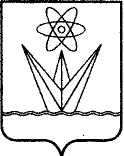 АДМИНИСТРАЦИЯЗАКРЫТОГО АДМИНИСТРАТИВНО – ТЕРРИТОРИАЛЬНОГО ОБРАЗОВАНИЯ  ГОРОДА ЗЕЛЕНОГОРСКА КРАСНОЯРСКОГО КРАЯП О С Т А Н О В Л Е Н И ЕАДМИНИСТРАЦИЯЗАКРЫТОГО АДМИНИСТРАТИВНО – ТЕРРИТОРИАЛЬНОГО ОБРАЗОВАНИЯ  ГОРОДА ЗЕЛЕНОГОРСКА КРАСНОЯРСКОГО КРАЯП О С Т А Н О В Л Е Н И ЕАДМИНИСТРАЦИЯЗАКРЫТОГО АДМИНИСТРАТИВНО – ТЕРРИТОРИАЛЬНОГО ОБРАЗОВАНИЯ  ГОРОДА ЗЕЛЕНОГОРСКА КРАСНОЯРСКОГО КРАЯП О С Т А Н О В Л Е Н И ЕАДМИНИСТРАЦИЯЗАКРЫТОГО АДМИНИСТРАТИВНО – ТЕРРИТОРИАЛЬНОГО ОБРАЗОВАНИЯ  ГОРОДА ЗЕЛЕНОГОРСКА КРАСНОЯРСКОГО КРАЯП О С Т А Н О В Л Е Н И ЕАДМИНИСТРАЦИЯЗАКРЫТОГО АДМИНИСТРАТИВНО – ТЕРРИТОРИАЛЬНОГО ОБРАЗОВАНИЯ  ГОРОДА ЗЕЛЕНОГОРСКА КРАСНОЯРСКОГО КРАЯП О С Т А Н О В Л Е Н И Е23.12.2020г. Зеленогорскг. Зеленогорск№182-п1.Наименование муниципальной программыМуниципальное имущество и земельные ресурсы города Зеленогорска (далее – муниципальная программа)2.Основания для разработки программыПеречень муниципальных программ города Зеленогорска, утвержденный постановлением Администрации ЗАТО г. Зеленогорска от 22.08.2019 № 147-п3.Ответственный исполнитель муниципальной программыКомитет по управлению имуществом Администрации ЗАТО г. Зеленогорска (далее – КУМИ)4.Соисполнители муниципальной программыМуниципальное казенное учреждение «Центр учета городских земель» (далее – МКУ ЦУГЗ);5.Перечень подпрограмм и отдельных мероприятий муниципальной программы (при наличии)1. Подпрограмма 1 «Управление муниципальным имуществом и использование земельных ресурсов» (далее - подпрограмма 1).2. Подпрограмма 2 «Обеспечение реализации муниципальной программы и прочие мероприятия в сфере земельно-имущественных отношений» (далее - подпрограмма 2). Отдельные мероприятия муниципальной программы отсутствуют.6.Цели муниципальной программыСоздание условий для эффективного управления муниципальным имуществом и рационального использования земельных ресурсов 7.Задачи муниципальной программыОбеспечение эффективного управления муниципальным имуществом, составляющим муниципальную казну города Зеленогорска (далее – имущество казны), а также рационального использования земель, земельных участков, находящихся в муниципальной собственности, и земельных участков, государственная собственность на которые не разграничена (далее – земельные ресурсы).Создание условий для эффективного и прозрачного управления муниципальным имуществом и земельными ресурсами города Зеленогорска в рамках выполнения установленных функций и полномочий8.Этапы и сроки реализации муниципальной программы01.01.2021 – 31.12.20239.Перечень целевых показателей и показателей результативности муниципальной программыПриведен в приложении № 1 к муниципальной программе10.Ресурсное обеспечение муниципальной программыОбщий объем бюджетных ассигнований за счет средств местного бюджета на реализацию муниципальной программы составляет 100 944,3 тыс. рублей, в том числе по годам:2021 год – 33 694,5 тыс. рублей;2022 год – 33 624,9 тыс. рублей;2023 год – 33 624,9 тыс. рублей;№ п/пНаименование цели, задач, целевых показателей, показателей результативности Единица
измеренияИсточник 
информации2019 год2020 год2021 год2022 год2023 год1.Цель: Создание условий для эффективного управления муниципальным имуществом и рационального использования земельных ресурсов Цель: Создание условий для эффективного управления муниципальным имуществом и рационального использования земельных ресурсов Цель: Создание условий для эффективного управления муниципальным имуществом и рационального использования земельных ресурсов Цель: Создание условий для эффективного управления муниципальным имуществом и рационального использования земельных ресурсов Цель: Создание условий для эффективного управления муниципальным имуществом и рационального использования земельных ресурсов Цель: Создание условий для эффективного управления муниципальным имуществом и рационального использования земельных ресурсов Цель: Создание условий для эффективного управления муниципальным имуществом и рационального использования земельных ресурсов Цель: Создание условий для эффективного управления муниципальным имуществом и рационального использования земельных ресурсов 1.1Целевой показатель 1:Соотношение доходов, поступивших в местный бюджет от управления имуществом казны, а также от использования земельных участков процентРешения Совета депутатов ЗАТО        г. Зеленогорска об исполнении местного бюджета, о местном бюджете на очередной финансовый год и плановый периодне менее 95не менее 95не менее 95не менее 95не менее 951.2.Целевой показатель 2:Доля объектов, составляющих имущество казны, управление и содержание которых обеспечено процентОтчет КУМИ о работене менее 95не менее95не менее 95не менее 95не менее 951.3.Целевой показатель 3:Доля рассмотренных заявлений о предварительном согласовании и (или) предоставлении земельных участков, предоставлении имущества казны во владение и (или) в пользованиепроцентОтчет КУМИ о работе1001001001001001.4.Целевой показатель 4:Соотношение объема землеустроительных и кадастровых работ к установленным плановым показателямпроцентОтчет КУМИ о работе не менее90не менее90не менее90не менее90не менее901.5.Целевой показатель 5:Уровень исполнения расходов, направленных на обеспечение деятельности КУМИ, МКУ ЦУГЗпроцентБухгалтерская отчетностьне менее 95не менее 95не менее 95не менее 95не менее 952.Задача 1: Обеспечение эффективного управления имуществом казны, а также рационального использования земельных участков  Задача 1: Обеспечение эффективного управления имуществом казны, а также рационального использования земельных участков  Задача 1: Обеспечение эффективного управления имуществом казны, а также рационального использования земельных участков  Задача 1: Обеспечение эффективного управления имуществом казны, а также рационального использования земельных участков  Задача 1: Обеспечение эффективного управления имуществом казны, а также рационального использования земельных участков  Задача 1: Обеспечение эффективного управления имуществом казны, а также рационального использования земельных участков  Задача 1: Обеспечение эффективного управления имуществом казны, а также рационального использования земельных участков  Задача 1: Обеспечение эффективного управления имуществом казны, а также рационального использования земельных участков  2.1.Подпрограмма 1 «Управление муниципальным имуществом и использование земельных ресурсов»Подпрограмма 1 «Управление муниципальным имуществом и использование земельных ресурсов»Подпрограмма 1 «Управление муниципальным имуществом и использование земельных ресурсов»Подпрограмма 1 «Управление муниципальным имуществом и использование земельных ресурсов»Подпрограмма 1 «Управление муниципальным имуществом и использование земельных ресурсов»Подпрограмма 1 «Управление муниципальным имуществом и использование земельных ресурсов»Подпрограмма 1 «Управление муниципальным имуществом и использование земельных ресурсов»Подпрограмма 1 «Управление муниципальным имуществом и использование земельных ресурсов»2.1.1.Показатель результативности 1:Размер неналоговых доходов, поступивших в местный бюджет в результате управления имуществом казны, а также использования земельных участковтысяч рублей
Решения Советадепутатов ЗАТО г. Зеленогорска об исполнении местного бюджета, о местном бюджете на очередной финансовый год и плановый период40 598,237 586,633 064,8133 334,6134 357,002.1.2.Показатель результативности 2:Количество объектов, составляющих имущество казны, управление и содержание которых обеспеченоединицаОтчет КУМИ15161616162.1.3.Показатель результативности 3:Количество заключенных договоров аренды, безвозмездного пользования, иных договоров владения и (или) пользования имуществом казны и земельными участкамиединицаОтчет КУМИ9257717717717712.1.4.Показатель результативности 4:Количество объектов имущества казны, земельных участков, сведения о которых внесены в Единый государственный реестр недвижимостиединицаОтчет КУМИ20  202020202.1.5.Показатель результативности 5:Количество выявленных неиспользуемых земельных участков, а также используемых без оформленных документовединицаОтчет КУМИ0070901203.Задача 2: Создание условий для эффективного и прозрачного управления муниципальным имуществом и земельными ресурсами города Зеленогорска в рамках выполнения установленных функций и полномочийЗадача 2: Создание условий для эффективного и прозрачного управления муниципальным имуществом и земельными ресурсами города Зеленогорска в рамках выполнения установленных функций и полномочийЗадача 2: Создание условий для эффективного и прозрачного управления муниципальным имуществом и земельными ресурсами города Зеленогорска в рамках выполнения установленных функций и полномочийЗадача 2: Создание условий для эффективного и прозрачного управления муниципальным имуществом и земельными ресурсами города Зеленогорска в рамках выполнения установленных функций и полномочийЗадача 2: Создание условий для эффективного и прозрачного управления муниципальным имуществом и земельными ресурсами города Зеленогорска в рамках выполнения установленных функций и полномочийЗадача 2: Создание условий для эффективного и прозрачного управления муниципальным имуществом и земельными ресурсами города Зеленогорска в рамках выполнения установленных функций и полномочийЗадача 2: Создание условий для эффективного и прозрачного управления муниципальным имуществом и земельными ресурсами города Зеленогорска в рамках выполнения установленных функций и полномочийЗадача 2: Создание условий для эффективного и прозрачного управления муниципальным имуществом и земельными ресурсами города Зеленогорска в рамках выполнения установленных функций и полномочий3.1.Подпрограмма 2 «Обеспечение реализации муниципальной программы и прочие мероприятия в сфере земельно-имущественных отношений»Подпрограмма 2 «Обеспечение реализации муниципальной программы и прочие мероприятия в сфере земельно-имущественных отношений»Подпрограмма 2 «Обеспечение реализации муниципальной программы и прочие мероприятия в сфере земельно-имущественных отношений»Подпрограмма 2 «Обеспечение реализации муниципальной программы и прочие мероприятия в сфере земельно-имущественных отношений»Подпрограмма 2 «Обеспечение реализации муниципальной программы и прочие мероприятия в сфере земельно-имущественных отношений»Подпрограмма 2 «Обеспечение реализации муниципальной программы и прочие мероприятия в сфере земельно-имущественных отношений»Подпрограмма 2 «Обеспечение реализации муниципальной программы и прочие мероприятия в сфере земельно-имущественных отношений»Подпрограмма 2 «Обеспечение реализации муниципальной программы и прочие мероприятия в сфере земельно-имущественных отношений»3.1.1.Показатель результативности 1:Количество проверок использования муниципального имущества единицаОтчет по Плану мероприятий по росту доходов, оптимизации расходов и совершенствованию долговой политики ЗАТО Зеленогорск (далее – Отчет по Плану)1761001001001003.1.2. Показатель результативности 2:Количество проверок, плановых(рейдовых) осмотров земельных участков при осуществлении муниципального земельного контроляединицаОтчет по Плану0070901203.1.3.Показатель результативности 3:Количество заседаний комиссии по контролю за поступлением платежей за использование имущества, находящегося в муниципальной собственности города ЗеленогорскаединицаОтчет по Плану1931212123.1.4.Показатель результативности 4:Количество претензий об уплате задолженности по арендной плате и исковых заявлений о взыскании задолженности по арендной плате единицаОтчет по Плану104210001000100010003.1.5.Показатель результативности 5:Доля исполненных бюджетных ассигнований, предусмотренных в муниципальной программе процентБухгалтерская отчетностьне менее 85не менее 85не менее 85не менее 85не менее 85№ п/пСтатус (муниципальная программа, подпрограмма, отдельное мероприятие программы)Наименование муниципальной программы, подпрограммы, отдельного мероприятия программыНаименованиеглавного распорядителя  средств местного бюджета(ГРБС)Код бюджетной классификацииКод бюджетной классификацииКод бюджетной классификацииКод бюджетной классификацииПланируемые объемы финансирования 
(тыс. руб.)Планируемые объемы финансирования 
(тыс. руб.)Планируемые объемы финансирования 
(тыс. руб.)Планируемые объемы финансирования 
(тыс. руб.)№ п/пСтатус (муниципальная программа, подпрограмма, отдельное мероприятие программы)Наименование муниципальной программы, подпрограммы, отдельного мероприятия программыНаименованиеглавного распорядителя  средств местного бюджета(ГРБС)ГРБСРзПрЦСРВР2021 год2022 год2023 годИтого за 2021-2023 годы1.Муниципальная программаМуниципальное имущество и земельные ресурсы города Зеленогорскавсего расходные обязательства по программе, в том числе:ХХ1500000000Х33694,5033624,9033624,90100944,301.Муниципальная программаМуниципальное имущество и земельные ресурсы города ЗеленогорскаКУМИ907ХХХ33694,5033624,9033624,90100944,301.1.Подпрограмма 1Управление муниципальным имуществом и использование земельных ресурсоввсего расходные обязательства по подпрограмме, в том числеХХ1510000000Х14154,3014334,7014334,7042823,701.1.Подпрограмма 1Управление муниципальным имуществом и использование земельных ресурсовКУМИ 907ХХХ14154,3014334,7014334,7042823,70.Подпрограмма 2Обеспечение реализации муниципальной программы и прочие мероприятия в сфере земельно-имущественных отношенийвсего расходные обязательства по подпрограмме, в том числе:ХХ1520000000Х19540,2019290,2019290,2058120,60.Подпрограмма 2Обеспечение реализации муниципальной программы и прочие мероприятия в сфере земельно-имущественных отношенийКУМИ907ХХХ19540,2019290,2019290,2058120,60№ п/пСтатус(программа, подпрограмма, отдельные мероприятия программы)Наименование муниципальной программы, подпрограммы программы, отдельного мероприятия программыИсточник финансированияПланируемые объемы финансирования (тыс. руб.)Планируемые объемы финансирования (тыс. руб.)Планируемые объемы финансирования (тыс. руб.)Планируемые объемы финансирования (тыс. руб.)№ п/пСтатус(программа, подпрограмма, отдельные мероприятия программы)Наименование муниципальной программы, подпрограммы программы, отдельного мероприятия программыИсточник финансирования2021 год2022 год2023 годИтого за 2021-2023 годы1.Муниципальная программаМуниципальное имущество и земельные ресурсы города ЗеленогорскаВсего                    33694,5033624,9033624,90100944,301.Муниципальная программаМуниципальное имущество и земельные ресурсы города Зеленогорскав том числе:       1.Муниципальная программаМуниципальное имущество и земельные ресурсы города Зеленогорскафедеральный бюджет 1.Муниципальная программаМуниципальное имущество и земельные ресурсы города Зеленогорскакраевой бюджет           1.Муниципальная программаМуниципальное имущество и земельные ресурсы города Зеленогорскаместный бюджет33694,5033624,9033624,90100944,301.Муниципальная программаМуниципальное имущество и земельные ресурсы города Зеленогорскавнебюджетные источники                 1.1.Подпрограмма 1Управление муниципальным имуществом и использование земельных ресурсовВсего                    14154,3014334,7014334,7042823,701.1.Подпрограмма 1Управление муниципальным имуществом и использование земельных ресурсовв том числе:             1.1.Подпрограмма 1Управление муниципальным имуществом и использование земельных ресурсовфедеральный бюджет 1.1.Подпрограмма 1Управление муниципальным имуществом и использование земельных ресурсовкраевой бюджет           1.1.Подпрограмма 1Управление муниципальным имуществом и использование земельных ресурсовместный бюджет14154,3014334,7014334,7042823,701.1.Подпрограмма 1Управление муниципальным имуществом и использование земельных ресурсоввнебюджетные источники 1.2.Подпрограмма 2Обеспечение реализации муниципальной программы и прочие мероприятия в сфере земельно-имущественных отношенийВсего                    19540,2019290,2019290,2058120,601.2.Подпрограмма 2Обеспечение реализации муниципальной программы и прочие мероприятия в сфере земельно-имущественных отношенийв том числе:             1.2.Подпрограмма 2Обеспечение реализации муниципальной программы и прочие мероприятия в сфере земельно-имущественных отношенийфедеральный бюджет 1.2.Подпрограмма 2Обеспечение реализации муниципальной программы и прочие мероприятия в сфере земельно-имущественных отношенийкраевой бюджет           1.2.Подпрограмма 2Обеспечение реализации муниципальной программы и прочие мероприятия в сфере земельно-имущественных отношенийместный бюджет19540,2019290,2019290,2058120,601.2.Подпрограмма 2Обеспечение реализации муниципальной программы и прочие мероприятия в сфере земельно-имущественных отношенийвнебюджетные источники                 1.Наименование подпрограммыУправление муниципальным имуществом и использование земельных ресурсов (далее – подпрограмма)2.Наименование муниципальной программы, в рамках которой реализуется подпрограммаМуниципальное имущество и земельные ресурсы                города Зеленогорска3.Исполнители подпрограммыКУМИ, МКУ ЦУГЗ4.Цель муниципальной
подпрограммыОбеспечение эффективного управления имуществом казны, а также рационального использования земельных участков 5.Задачи подпрограммы
 Вовлечение в хозяйственный оборот имущества казны и земельных участков, а также бесхозяйных объектов, оптимизация состава имущества казны, обеспечение полноты и достоверности информации об имуществе казны и земельных участках. Обеспечение надлежащего содержания и сохранности имущества казны.6.Показатели результативностиподпрограммы  Размер неналоговых доходов, поступивших в местный бюджет в результате управления имуществом казны, а также использования земельных участков.2. Количество объектов, составляющих имущество казны, управление и содержание которых обеспечено.3. Количество заключенных договоров аренды, безвозмездного пользования, иных договоров владения и (или) пользования имуществом казны и земельными участками.4. Количество объектов имущества казны, сведения о которых внесены в Единый государственный реестр недвижимости.5. Количество выявленных неиспользуемых земельных участков, а также используемых без оформленных документов.7.Сроки реализации подпрограммы01.01.2021 – 31.12.20238.Объемы и источники финансирования подпрограммы Общий объем бюджетных ассигнований за счет местного бюджета на реализацию подпрограммы составляет 42 823,70 тыс. рублей, в том числе по годам:2021 год – 14 154,30 тыс. рублей;2022 год – 14 334,70 тыс. рублей;2023 год – 14 334,70 тыс. рублей.Наименование показателейЕд. изм.2017 год2018 год2019 годАрендная плата за земельные участки, государственная собственность на которые не разграниченатысяч рублей20 918,429126,520242,5Арендная плата за земельные участки, находящиеся в собственности городских округовтысяч рублей5 179,14392,65353,4Доходы от сдачи в аренду имущества казнытысяч рублей6 393,15630,15465,8Доходы от доверительного управления имущества казнытысяч рублей6 621,54109,61757,6ИТОГО39 112,143258,832819,3         1.3. Органы местного самоуправления города Зеленогорска в рамках реализации своих полномочий, определенных Федеральным законом от 06.10.2003 № 131-ФЗ «Об общих принципах организации местного самоуправления в Российской Федерации», обязаны обеспечивать эффективное управление имуществом казны.Реализация вышеуказанных обязанностей осуществляется путем предоставления в аренду, безвозмездное пользование, доверительное управление, иное владение и (или) пользование имущества казны, свободного от прав третьих лиц, и земельных участков, что в свою очередь влечет за собой необходимость организации и обеспечения таких действий как:- проведение технической инвентаризации выявленных бесхозяйных объектов в целях постановки их на государственный кадастровый учет для последующего признания права муниципальной собственности и закрепления таких объектов за предприятиями или учреждениями города Зеленогорска либо передачи таких объектов в федеральную или государственную собственность Красноярского края;- оценка рыночной стоимости имущественного права пользования имуществом казны в соответствии с Федеральным законом от 29.07.1998                   № 135-ФЗ «Об оценочной деятельности в Российской Федерации».Финансовое обеспечение вышеуказанных действий позволит обеспечить предоставление в аренду, безвозмездное пользование, доверительное управление, а также иное владение и (или) пользование имущества казны, свободного от прав третьих лиц.1.4. Земля является одним из важнейших ресурсов развития и функционирования города. Деятельность по вовлечению в хозяйственный оборот как можно большего количества земельных участков также является приоритетной задачей органов местного самоуправления г. Зеленогорска. Предоставление в аренду свободных земельных участков влечет за собой необходимость организации и обеспечения таких действий как:- выявление неиспользуемых земельных участков, уточнение их характеристик, образование новых земельных участков из неиспользуемых земель в целях вовлечения их в оборот, в том числе путем проведения аукционов на право заключения договоров аренды земельных участков;- проведение геодезических и кадастровых работ в целях установления в государственном кадастре недвижимости описания местоположения границ территориальных зон, зон с особыми условиями использования территории;- проведение мероприятий по уточнению описания местоположения границ населенного пункта после утверждения Генерального плана развития города.  Одним из способов вовлечения земельных участков в хозяйственный оборот является образование земельных участков из земель, находящихся в государственной или муниципальной собственности, в целях организации аукционов на право заключения договоров аренды земельных участков.   Финансовое обеспечение вышеуказанных мероприятий обусловлено требованиями земельного законодательства, законодательства о государственной регистрации недвижимости и позволяет обеспечивать увеличение количества земельных участков, вовлекаемых в хозяйственный оборот.1.5. Одной из важнейших задач органов местного самоуправления          города Зеленогорска в сфере управления муниципальным имуществом является создание эффективной системы учета, которая бы консолидировала в себе полную и достоверную информацию о муниципальном имуществе.Для решения данной задачи Комитетом по управлению имуществом Администрации ЗАТО г. Зеленогорска совместно с Муниципальным казенным учреждением «Центр учета городских земель» проводятся работы по наполнению программного модуля «БАРС-имущество», предназначенного для ведения реестров муниципального имущества, земельных участков, арендаторов земельных участков, балансодержателей имущества, поступлений арендных платежей.Программный комплекс обеспечивает полный и актуальный учет всех объектов муниципального имущества и учет операций с ним, который позволит оценить объемы неналогового дохода и контролировать использование объектов муниципального имущества и земельных участков по назначению. Также будет обеспечен учет операций с имуществом и земельными участками, благодаря чему можно будет оперативно получать всю информацию о задолженности арендаторов, появится возможность организации более эффективной работы по ее взысканию. Система позволит контролировать исполнение принятых решений и использование объектов муниципального имущества и земельных участков по назначению. 1.6. Не менее важной является деятельность органов местного самоуправления г. Зеленогорска по обеспечению надлежащего содержания и сохранности имущества казны.По состоянию на 01.01.2020 недвижимое имущество казны составляет 31 767,78 кв. м, из которых предоставлено во владение и (или) в пользование 15 850,48 кв. м, в том числе:- 4 479,40 кв. м предоставлено в аренду;          - 5 871,28 кв. м передано в безвозмездное пользование; - 5 182,80 кв. м передано в доверительное управление.Вместе с тем, в связи с отсутствием потенциальных арендаторов и иных пользователей, принятием в казну иных зданий и сооружений, расторжением договоров аренды имущества казны свободными остаются 15917,3 кв. м, что составляет 50,1% по отношению к общему количеству квадратных метров недвижимого имущества казны.Наличие имущества казны, свободного от прав третьих лиц, вызывает необходимость осуществления мероприятий по содержанию и обеспечению сохранности имущества казны за счет средств местного бюджета, до его передачи во владение и (или) в пользование в порядке, предусмотренном законодательством Российской Федерации. Указанные мероприятия включают в себя, в том числе оплату коммунальных услуг, расходов по охране, по обслуживанию пожарной сигнализации, по проведению текущих ремонтов и проведению аварийных работ, а также расходов по содержанию общего имущества в многоквартирных домах. Финансовое обеспечение вышеуказанных расходов обусловлено требованиями гражданского и жилищного законодательства и позволяет обеспечивать сохранение в надлежащем состоянии имущества казны до передачи его во владение и (или) в пользование третьим лицам либо до его отчуждения в порядке приватизации.   1.7. В соответствии со статьей 158 Жилищного кодекса Российской Федерации собственник жилых помещений обязан нести расходы на содержание принадлежащих ему помещений, а также участвовать в расходах на содержание общего имущества в многоквартирном доме соразмерно своей доле в праве общей собственности на это имущество путем внесения, в том числе взносов на капитальный ремонт.По состоянию на 01.01.2020 в муниципальной собственности находится 863 жилых помещения, предоставленных гражданам по договорам социального найма, обязанность по несению расходов по оплате взносов на капитальный ремонт которых возложена на муниципальное образование город Зеленогорск Красноярского края как собственника помещений.Финансовое обеспечение вышеуказанных расходов обусловлено требованиями жилищного законодательства.2. Цель, задачи, этапы, сроки выполненияи показатели результативности подпрограммы Целью подпрограммы является обеспечение эффективного управления имуществом казны, а также рационального использования земельных участков.         2.2. Для достижения указанной цели необходимо решить следующие задачи:          2.2.1. Вовлечение в хозяйственный оборот имущества казны и земельных участков, а также бесхозяйных объектов, оптимизация состава имущества казны, обеспечение полноты и достоверности информации об имуществе казны и земельных участках.          2.2.2. Обеспечение надлежащего содержания и сохранности имущества казны.2.3. Выбор мероприятий подпрограммы обусловлен полномочиями органов местного самоуправления по решению вопросов местного значения, предусмотренных законодательством Российской Федерации.2.4. Исполнителем подпрограммы является КУМИ, функциями которого являются:-  организация и обеспечение проведения мероприятий подпрограммы в соответствии с требованиями законодательства Российской Федерации;- обеспечение достижения поставленной цели подпрограммы с указанными прогнозируемыми значениями показателей результативности на весь период действия подпрограммы;- контроль за реализацией подпрограммы.2.5. Реализация мероприятий подпрограммы осуществляется на постоянной основе в период с 01.01.2021 по 31.12.2023. В силу решаемых в рамках подпрограммы задач этапы реализации подпрограммы не выделяются.2.6. Оценка реализации подпрограммы будет производиться по следующим показателям результативности:- размер неналоговых доходов, поступивших в местный бюджет в результате управления имуществом казны, а также использования земельных участков;- количество объектов, составляющих имущество казны, управление и содержание которых обеспечено;- количество заключенных договоров аренды, безвозмездного пользования, иных договоров владения и (или) пользования имуществом казны и земельными участками;- количество объектов имущества казны, земельных участков, сведения о которых внесены в Единый государственный реестр недвижимости;- количество выявленных неиспользуемых земельных участков, а также используемых без оформленных документов.3. Механизм реализации подпрограммы          3.1. Главным распорядителем средств местного бюджета, предусмотренных на реализацию подпрограммы, является КУМИ.         3.2. Реализацию мероприятий подпрограммы осуществляют КУМИ, МКУ ЦУГЗ.         3.3. Объем финансирования подпрограммы утверждается в составе местного бюджета на соответствующий финансовый год и на плановый период. При этом учитывается ход выполнения подпрограммных мероприятий и возможности местного бюджета.         3.4. Финансирование подпрограммы осуществляется путем выделения целевым назначением бюджетных ассигнований в той доле и объемах, в каких они определены системой подпрограммных мероприятий.         3.5. В рамках решения задач подпрограммы предусмотрена реализация следующих мероприятий:- проведение технической инвентаризации, оценки рыночной стоимости имущества казны и земельных участков, постановка на государственный кадастровый учет и государственная регистрация права муниципальной собственности;- мероприятия по землеустройству и землепользованию;- обеспечение содержания и сохранности имущества казны;- перечисление ежемесячных взносов в фонд капитального ремонта общего имущества в многоквартирных домах.         3.6. Мероприятия подпрограммы разработаны с учетом необходимости достижения цели подпрограммы, решения ее задач и реализуются в соответствии с требованиями Гражданского, Земельного, Жилищного кодексов Российской Федерации, Федерального закона от 29.07.1998                                № 135-ФЗ «Об оценочной деятельности», Федерального закона от 24.07.2007 № 221-ФЗ «О кадастровой деятельности», Федерального закона от 13.07.2015 № 218-ФЗ «О государственной регистрации недвижимости».           3.7. Для реализации подпрограммы КУМИ, МКУ ЦУГЗ осуществляют следующие действия:          - организация и обеспечение проведения кадастровых, землеустроительных работ;          - обеспечение постановки на государственный кадастровый учет имущества казны и земельных участков;          - осуществление государственной регистрации права муниципальной собственности, обременений (ограничений) на имущество казны и земельные участки;          - проведение аукционов и конкурсов в отношении имущества казны и земельных участков;          - контроль за состоянием имущества казны, свободного от прав третьих лиц;         - контроль за использованием земель и земельных участков;          - ведение реестров муниципального имущества, земельных участков, арендаторов земельных участков, балансодержателей имущества;           - контроль за начислением и поступлением арендных платежей от использования имущества казны и земельных участков.4. Управление и контроль реализации подпрограммы Текущий контроль за ходом реализации подпрограммы осуществляется КУМИ посредством ежеквартального мониторинга реализации муниципальной программы в сроки и по форме, установленные Порядком формирования и реализации муниципальных программ, утвержденным постановлением Администрации ЗАТО г. Зеленогорска.Контроль за целевым и эффективным расходованием средств местного бюджета осуществляют органы государственного и муниципального финансового контроля. 		      5. Оценка социально-экономической эффективности подпрограммыОжидаемыми социально-экономическими результатами решения задач подпрограммы являются:    - получение доходов от управления имуществом казны, а также от использования земельных участков;    - обеспечение надлежащего содержания и сохранности имущества казны;    - вовлечение в хозяйственный оборот имущества казны, свободного от прав третьих лиц, земельных участков;    - эффективная реализация подпрограммы.6. Система мероприятий подпрограммыПеречень мероприятий подпрограммы с указанием объемов средств на их реализацию и ожидаемых результатов приведен в приложении к настоящей подпрограмме.№ п/пНаименование цели, задач, мероприятий подпрограммыНаименованиеглавного распорядителя  средств местного бюджета(ГРБС)Код бюджетной классификацииКод бюджетной классификацииКод бюджетной классификацииКод бюджетной классификацииРасходы 
(тыс. руб.)Расходы 
(тыс. руб.)Расходы 
(тыс. руб.)Расходы 
(тыс. руб.)Ожидаемый результат от реализации подпрограммного мероприятия (в натуральном выражении)№ п/пНаименование цели, задач, мероприятий подпрограммыНаименованиеглавного распорядителя  средств местного бюджета(ГРБС)ГРБСРзПрЦСРВР2021 год2022 год2023годИтого на 2021-2023 годыОжидаемый результат от реализации подпрограммного мероприятия (в натуральном выражении)1.Цель: Обеспечение эффективного управления имуществом казны, а также рационального использования земельных участковЦель: Обеспечение эффективного управления имуществом казны, а также рационального использования земельных участковЦель: Обеспечение эффективного управления имуществом казны, а также рационального использования земельных участковЦель: Обеспечение эффективного управления имуществом казны, а также рационального использования земельных участковЦель: Обеспечение эффективного управления имуществом казны, а также рационального использования земельных участковЦель: Обеспечение эффективного управления имуществом казны, а также рационального использования земельных участковЦель: Обеспечение эффективного управления имуществом казны, а также рационального использования земельных участковЦель: Обеспечение эффективного управления имуществом казны, а также рационального использования земельных участковЦель: Обеспечение эффективного управления имуществом казны, а также рационального использования земельных участковЦель: Обеспечение эффективного управления имуществом казны, а также рационального использования земельных участковЦель: Обеспечение эффективного управления имуществом казны, а также рационального использования земельных участков1.1.Задача 1: Вовлечение в хозяйственный оборот имущества казны и земельных участков, а также бесхозяйных объектов, оптимизация состава имущества казны, обеспечение полноты и достоверности информации об имуществе казны и земельных участкахЗадача 1: Вовлечение в хозяйственный оборот имущества казны и земельных участков, а также бесхозяйных объектов, оптимизация состава имущества казны, обеспечение полноты и достоверности информации об имуществе казны и земельных участкахЗадача 1: Вовлечение в хозяйственный оборот имущества казны и земельных участков, а также бесхозяйных объектов, оптимизация состава имущества казны, обеспечение полноты и достоверности информации об имуществе казны и земельных участкахЗадача 1: Вовлечение в хозяйственный оборот имущества казны и земельных участков, а также бесхозяйных объектов, оптимизация состава имущества казны, обеспечение полноты и достоверности информации об имуществе казны и земельных участкахЗадача 1: Вовлечение в хозяйственный оборот имущества казны и земельных участков, а также бесхозяйных объектов, оптимизация состава имущества казны, обеспечение полноты и достоверности информации об имуществе казны и земельных участкахЗадача 1: Вовлечение в хозяйственный оборот имущества казны и земельных участков, а также бесхозяйных объектов, оптимизация состава имущества казны, обеспечение полноты и достоверности информации об имуществе казны и земельных участкахЗадача 1: Вовлечение в хозяйственный оборот имущества казны и земельных участков, а также бесхозяйных объектов, оптимизация состава имущества казны, обеспечение полноты и достоверности информации об имуществе казны и земельных участкахЗадача 1: Вовлечение в хозяйственный оборот имущества казны и земельных участков, а также бесхозяйных объектов, оптимизация состава имущества казны, обеспечение полноты и достоверности информации об имуществе казны и земельных участкахЗадача 1: Вовлечение в хозяйственный оборот имущества казны и земельных участков, а также бесхозяйных объектов, оптимизация состава имущества казны, обеспечение полноты и достоверности информации об имуществе казны и земельных участкахЗадача 1: Вовлечение в хозяйственный оборот имущества казны и земельных участков, а также бесхозяйных объектов, оптимизация состава имущества казны, обеспечение полноты и достоверности информации об имуществе казны и земельных участкахЗадача 1: Вовлечение в хозяйственный оборот имущества казны и земельных участков, а также бесхозяйных объектов, оптимизация состава имущества казны, обеспечение полноты и достоверности информации об имуществе казны и земельных участках1.1.1.Проведение неза-висимой оценки имущества для определения его рыночной стоимо-сти в целях признания граж-дан малоимущими и предоставления им жилых поме-щений по договорам социа-льного наймаКУМИ9070113151008765024440,040,040,0120,0Проведение независимой оценки имущества для определения его рыночной стоимости в целях признания граждан малоимущими и предоставления им жилых помещений по договорам социального найма не менее 3 ежегодно1.1.2.Проведение тех-нической инвен-таризации, оценки рыночной стои-мости имущества казны и земель-ных участков, постановка  на государственный кадастровый учет и государственная регистрация права муниципальной собственности КУМИ90701131510087690244200,0200,0200,0600,0Обеспечение проведения работ по технической инвентаризации, оказания услуг по оценке рыночной стоимости, по постановке на государственный кадастровый учет не менее 20 объектов недвижимого имущества казны, ежегодно1.1.3.Мероприятия по землеустройству и землепользова-ниюКУМИ90704121510080810244730,8730,8730,82192,4Проведение работ по землеустройству и землепользованию в отношении не менее 20 земельных участков, ежегодно1.2.Задача 2: Обеспечение надлежащего содержания и сохранности имущества казныЗадача 2: Обеспечение надлежащего содержания и сохранности имущества казныЗадача 2: Обеспечение надлежащего содержания и сохранности имущества казныЗадача 2: Обеспечение надлежащего содержания и сохранности имущества казныЗадача 2: Обеспечение надлежащего содержания и сохранности имущества казныЗадача 2: Обеспечение надлежащего содержания и сохранности имущества казныЗадача 2: Обеспечение надлежащего содержания и сохранности имущества казныЗадача 2: Обеспечение надлежащего содержания и сохранности имущества казныЗадача 2: Обеспечение надлежащего содержания и сохранности имущества казныЗадача 2: Обеспечение надлежащего содержания и сохранности имущества казныЗадача 2: Обеспечение надлежащего содержания и сохранности имущества казны1.2.1.Обеспечение содержания и сохранности имущества казны КУМИ 907011315100876702448709,58709,58709,526128,5Заключение 30 муниципальных контрактов по обеспечению содержания и сохранности имущества казны, ежегодно1.2.2.  Перечисление ежемесячных взносов в фонд капитального ремонта общего имущества в многоквартирных  домахКУМИ 907050115100801202444474,04654,44654,413782,8Осуществление взносов в отношении не менее 800 помещений,ежегодно2.В том числе по ГРБС:В том числе по ГРБС:14154,3014334,7014334,7042823,702.1.КУМИХХХХ14154,3014334,7014334,7042823,701.Наименование муниципальной подпрограммыОбеспечение реализации муниципальной программы и прочие мероприятия в сфере земельно-имущественных отношений (далее – подпрограмма 2)2.Наименование муниципальной программы, в рамках которой реализуется подпрограммаМуниципальное имущество и земельные ресурсы города Зеленогорска 3.Исполнители подпрограммыКУМИ, МКУ ЦУГЗ4.Цель 
подпрограммыСоздание условий для эффективного и прозрачного управления муниципальным имуществом и земельными ресурсами города Зеленогорска в рамках выполнения установленных функций и полномочий5.Задачи подпрограммыПовышение эффективности исполнения функций и полномочий в сфере земельно-имущественных отношений6.Показатели результативности подпрограммы1. Количество проверок использования муниципального имущества.2. Количество проверок, плановых (рейдовых) осмотров земельных участков при осуществлении муниципального земельного контроля.3. Количество заседаний комиссии по контролю за поступлением платежей за использование имущества, находящегося в муниципальной собственности города Зеленогорска.4. Количество претензий об уплате задолженности по арендной плате и исковых заявлений о взыскании задолженности по арендной плате.5. Доля исполненных бюджетных ассигнований, предусмотренных в муниципальной программе.7.Сроки реализации подпрограммы01.01.2021 – 31.12.20238.Объемы и источники финансирования подпрограммы Общий объем бюджетных ассигнований за счет средств местного бюджета на реализацию подпрограммы составляет 58 120,60 тыс. рублей, в том числе по годам:2021 год – 19 540,20 тыс. рублей;2022 год – 19 290,20 тыс. рублей;2023 год – 19 290,20 тыс. рублей№ п/пНаименование цели, задач, мероприятий подпрограммыНаименование ГРБСКод бюджетной классификацииКод бюджетной классификацииКод бюджетной классификацииКод бюджетной классификацииРасходы 
(тыс. руб.)Расходы 
(тыс. руб.)Расходы 
(тыс. руб.)Расходы 
(тыс. руб.)Ожидаемый результат от реализации подпрограммного мероприятия (в натуральном выражении)№ п/пНаименование цели, задач, мероприятий подпрограммыНаименование ГРБСГРБСРзПрЦСРВР2021 год2022год2023 годИтого 2021-2023 ггОжидаемый результат от реализации подпрограммного мероприятия (в натуральном выражении)1.Цель: Создание условий для эффективного и прозрачного управления муниципальным имуществом и земельными ресурсами города Зеленогорска в рамках выполнения установленных функций и полномочий Цель: Создание условий для эффективного и прозрачного управления муниципальным имуществом и земельными ресурсами города Зеленогорска в рамках выполнения установленных функций и полномочий Цель: Создание условий для эффективного и прозрачного управления муниципальным имуществом и земельными ресурсами города Зеленогорска в рамках выполнения установленных функций и полномочий Цель: Создание условий для эффективного и прозрачного управления муниципальным имуществом и земельными ресурсами города Зеленогорска в рамках выполнения установленных функций и полномочий Цель: Создание условий для эффективного и прозрачного управления муниципальным имуществом и земельными ресурсами города Зеленогорска в рамках выполнения установленных функций и полномочий Цель: Создание условий для эффективного и прозрачного управления муниципальным имуществом и земельными ресурсами города Зеленогорска в рамках выполнения установленных функций и полномочий Цель: Создание условий для эффективного и прозрачного управления муниципальным имуществом и земельными ресурсами города Зеленогорска в рамках выполнения установленных функций и полномочий Цель: Создание условий для эффективного и прозрачного управления муниципальным имуществом и земельными ресурсами города Зеленогорска в рамках выполнения установленных функций и полномочий Цель: Создание условий для эффективного и прозрачного управления муниципальным имуществом и земельными ресурсами города Зеленогорска в рамках выполнения установленных функций и полномочий Цель: Создание условий для эффективного и прозрачного управления муниципальным имуществом и земельными ресурсами города Зеленогорска в рамках выполнения установленных функций и полномочий Цель: Создание условий для эффективного и прозрачного управления муниципальным имуществом и земельными ресурсами города Зеленогорска в рамках выполнения установленных функций и полномочий 1.1.Задача 1: Повышение эффективности исполнения функций и полномочий в сфере земельно-имущественных отношенийЗадача 1: Повышение эффективности исполнения функций и полномочий в сфере земельно-имущественных отношенийЗадача 1: Повышение эффективности исполнения функций и полномочий в сфере земельно-имущественных отношенийЗадача 1: Повышение эффективности исполнения функций и полномочий в сфере земельно-имущественных отношенийЗадача 1: Повышение эффективности исполнения функций и полномочий в сфере земельно-имущественных отношенийЗадача 1: Повышение эффективности исполнения функций и полномочий в сфере земельно-имущественных отношенийЗадача 1: Повышение эффективности исполнения функций и полномочий в сфере земельно-имущественных отношенийЗадача 1: Повышение эффективности исполнения функций и полномочий в сфере земельно-имущественных отношенийЗадача 1: Повышение эффективности исполнения функций и полномочий в сфере земельно-имущественных отношенийЗадача 1: Повышение эффективности исполнения функций и полномочий в сфере земельно-имущественных отношенийЗадача 1: Повышение эффективности исполнения функций и полномочий в сфере земельно-имущественных отношений1.1.1.Руководство и управление в сфере установленных функцийКУМИ90701131520080210Х13189,9013189,9013189,9039569,70- количество проверок использования муниципального имущества не менее 100, ежегодно;- количество заседаний комиссии по контролю за поступлением платежей за использование муниципального имущества не менее 12 ежегодно;- количество претензий об уплате задолжен-ности по арендной плате и исковых заявлений о взыскании задолжен-ности по арендной плате не менее 1000, ежегодно;- доля исполненных бюджетных ассигно-ваний, предусмотрен-ных в муниципальной программе, не менее 85 процентов1.1.1.Руководство и управление в сфере установленных функцийКУМИ907011315200802101218924,208924,208924,2026772,6- количество проверок использования муниципального имущества не менее 100, ежегодно;- количество заседаний комиссии по контролю за поступлением платежей за использование муниципального имущества не менее 12 ежегодно;- количество претензий об уплате задолжен-ности по арендной плате и исковых заявлений о взыскании задолжен-ности по арендной плате не менее 1000, ежегодно;- доля исполненных бюджетных ассигно-ваний, предусмотрен-ных в муниципальной программе, не менее 85 процентов1.1.1.Руководство и управление в сфере установленных функцийКУМИ90701131520080210122110,0110,0110,0330,0- количество проверок использования муниципального имущества не менее 100, ежегодно;- количество заседаний комиссии по контролю за поступлением платежей за использование муниципального имущества не менее 12 ежегодно;- количество претензий об уплате задолжен-ности по арендной плате и исковых заявлений о взыскании задолжен-ности по арендной плате не менее 1000, ежегодно;- доля исполненных бюджетных ассигно-ваний, предусмотрен-ных в муниципальной программе, не менее 85 процентов1.1.1.Руководство и управление в сфере установленных функцийКУМИ907011315200802101292695,102695,102695,108085,30- количество проверок использования муниципального имущества не менее 100, ежегодно;- количество заседаний комиссии по контролю за поступлением платежей за использование муниципального имущества не менее 12 ежегодно;- количество претензий об уплате задолжен-ности по арендной плате и исковых заявлений о взыскании задолжен-ности по арендной плате не менее 1000, ежегодно;- доля исполненных бюджетных ассигно-ваний, предусмотрен-ных в муниципальной программе, не менее 85 процентов1.1.1.Руководство и управление в сфере установленных функцийКУМИ907011315200802102441460,61460,61460,64381,8- количество проверок использования муниципального имущества не менее 100, ежегодно;- количество заседаний комиссии по контролю за поступлением платежей за использование муниципального имущества не менее 12 ежегодно;- количество претензий об уплате задолжен-ности по арендной плате и исковых заявлений о взыскании задолжен-ности по арендной плате не менее 1000, ежегодно;- доля исполненных бюджетных ассигно-ваний, предусмотрен-ных в муниципальной программе, не менее 85 процентов1.1.2.Обеспечение деятельности МКУ ЦУГЗКУМИ90704121520080610Х6350,306100,306100,3018550,90- количество проверок использования муниципального имущества не менее 100, ежегодно;- количество заседаний комиссии по контролю за поступлением платежей за использование муниципального имущества не менее 12 ежегодно;- количество претензий об уплате задолжен-ности по арендной плате и исковых заявлений о взыскании задолжен-ности по арендной плате не менее 1000, ежегодно;- доля исполненных бюджетных ассигно-ваний, предусмотрен-ных в муниципальной программе, не менее 85 процентов1.1.2.Обеспечение деятельности МКУ ЦУГЗКУМИ907041215200806101113433,403433,403433,4010300,20- количество проверок использования муниципального имущества не менее 100, ежегодно;- количество заседаний комиссии по контролю за поступлением платежей за использование муниципального имущества не менее 12 ежегодно;- количество претензий об уплате задолжен-ности по арендной плате и исковых заявлений о взыскании задолжен-ности по арендной плате не менее 1000, ежегодно;- доля исполненных бюджетных ассигно-ваний, предусмотрен-ных в муниципальной программе, не менее 85 процентов1.1.2.Обеспечение деятельности МКУ ЦУГЗКУМИ9070412152008061011210,010,010,030,0- количество проверок использования муниципального имущества не менее 100, ежегодно;- количество заседаний комиссии по контролю за поступлением платежей за использование муниципального имущества не менее 12 ежегодно;- количество претензий об уплате задолжен-ности по арендной плате и исковых заявлений о взыскании задолжен-ности по арендной плате не менее 1000, ежегодно;- доля исполненных бюджетных ассигно-ваний, предусмотрен-ных в муниципальной программе, не менее 85 процентов1.1.2.Обеспечение деятельности МКУ ЦУГЗКУМИ907041215200806101191036,901036,901036,903110,70- количество проверок использования муниципального имущества не менее 100, ежегодно;- количество заседаний комиссии по контролю за поступлением платежей за использование муниципального имущества не менее 12 ежегодно;- количество претензий об уплате задолжен-ности по арендной плате и исковых заявлений о взыскании задолжен-ности по арендной плате не менее 1000, ежегодно;- доля исполненных бюджетных ассигно-ваний, предусмотрен-ных в муниципальной программе, не менее 85 процентов1.1.2.Обеспечение деятельности МКУ ЦУГЗКУМИ907041215200806102441870,001620,001620,005110,00- количество проверок использования муниципального имущества не менее 100, ежегодно;- количество заседаний комиссии по контролю за поступлением платежей за использование муниципального имущества не менее 12 ежегодно;- количество претензий об уплате задолжен-ности по арендной плате и исковых заявлений о взыскании задолжен-ности по арендной плате не менее 1000, ежегодно;- доля исполненных бюджетных ассигно-ваний, предусмотрен-ных в муниципальной программе, не менее 85 процентов2. Всего, в том числе по ГРБС: Всего, в том числе по ГРБС:19540,2019290,2019290,2058120,602.1  КУМИКУМИХХХХ19540,2019290,2019290,2058120,60